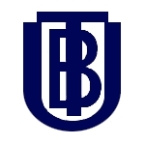 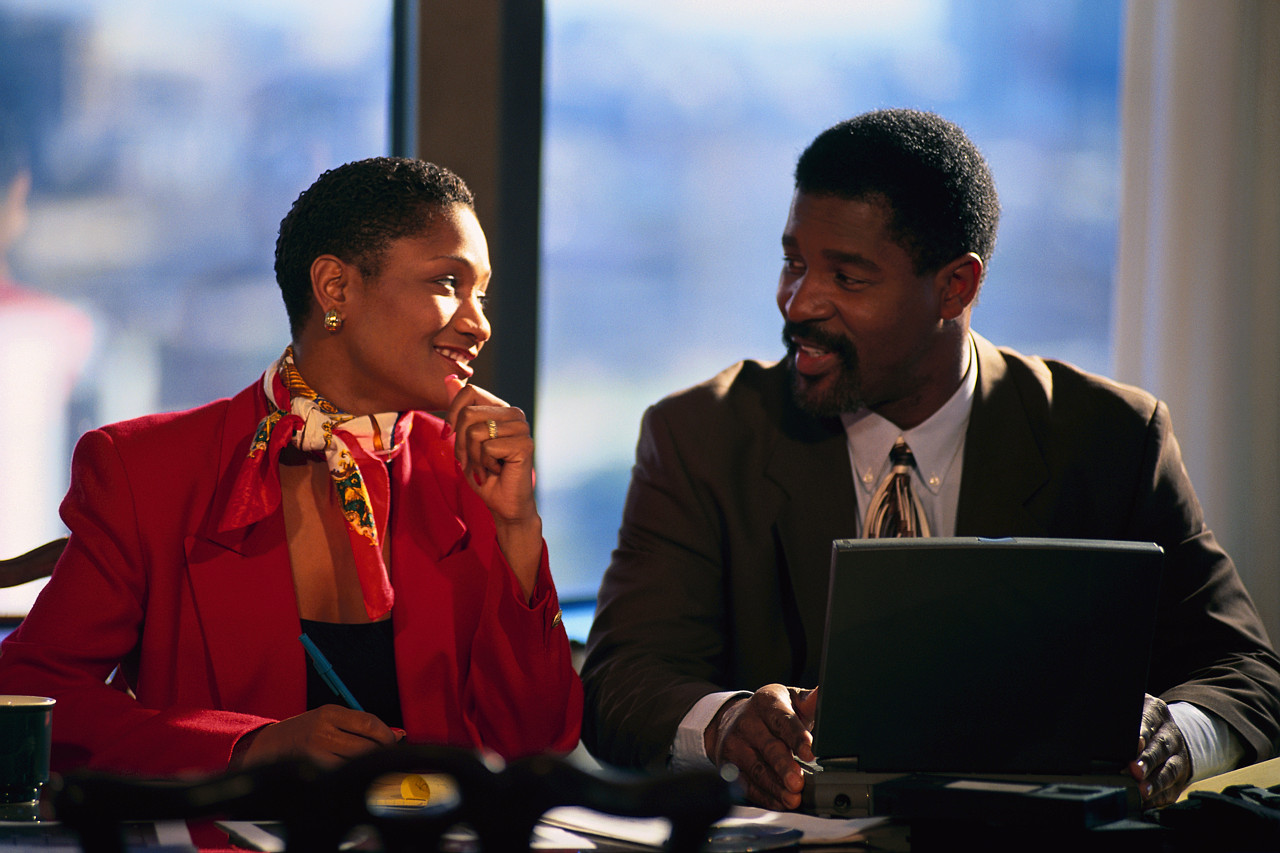 2012 QuEST Registration FormPlease PrintName:____________________________________________________Worksite:________________________ Address:__________________________________________________________________________________Email Address:___________________________________________ Phone #: __________________________Please check lunch option:       Chicken Plate         Vegetarian PlateAmount Enclosed: $______________.Cash, checks, money orders, and credit cards with photo ID will be accepted at the BTU office between 9 a.m. and 4:45 p.m.  Make checks and money orders out to: Baltimore Teachers Union and mail to:  QuEST Conference Registration, Baltimore Teachers Union, 5800 Metro Drive, 2nd Floor, Baltimore, MD 21215. Do not mail cash. For information call 410-358-6600 or 443-642-5973.** Registration includes conference materials, bag, continental breakfast and a hot formal lunch.      The fee must be received by Friday, October 12, 2012 to guarantee conference materials.** No money will be refunded after Monday, October 15, 2012.Persons who register prior to October 12th will be entered into a weekly drawing for a $50 gift card.